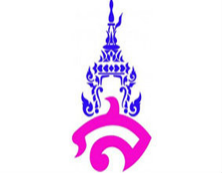 แผนการจัดการเรียนรู้ที่ ๔หน่วยการเรียนรู้ที่ ๑              นิราศภูเขาทอง			         เรื่อง ศิลปะการประพันธ์วิชา ภาษาไทย		        ชื่อรายวิชา ภาษาไทย ท ๒๑๑๐๑ 	         กลุ่มสาระการเรียนรู้ ภาษาไทยชั้น มัธยมศึกษาปีที่ ๑	        ภาคเรียนที่ ๑ ปีการศึกษา ๒๕๖๐	         เวลา ๒ คาบ/๑๐๐ นาทีมาตรฐานการเรียนรู้        มาตรฐาน ท ๕.๑ เข้าใจและแสดงความคิดเห็น  วิจารณ์วรรณคดีและวรรณกรรมไทยอย่างเห็นคุณค่าและนำมาประยุกต์ใช้ในชีวิตจริงตัวชี้วัด        ท ๕.๑ ม.๑/๓ อธิบายคุณค่าของวรรณคดีและวรรณกรรมที่อ่าน	จุดประสงค์การเรียนรู้        ๑. นักเรียนสามารถบอกความหมายของศิลปะคำประพันธ์ประเภทต่าง ๆ ได้           ๒. นักเรียนสามารถแยกประเภทของศิลปะคำประพันธ์ได้อย่างถูกต้อง สาระสำคัญ        ศิลปะการประพันธ์เป็นคุณค่าทางด้านวรรณศิลป์ คือ การใช้ถ้อยคำทำให้ผู้อ่านเกิดจินตภาพ               และอารมณ์สร้างบรรยากาศให้กลมกลืนกับเนื้อเรื่องทำให้ผู้อ่านเกิดอารมณ์ร่วมได้เป็นอย่างดี ซึ่งได้แก่การเล่นเสียง คือการสรรคำให้มีเสียงสัมผัสทั้งพยัญชนะ  สระ  และวรรณยุกต์ เป็นพิเศษกว่าปกติเพื่อให้เกิดทำนองเสียงที่น่าฟัง การเล่นคำ  คือ การสรรคำมาเรียงร้อยในคำประพันธ์ โดยพลิกแพลงให้เกิดความหมายพิเศษและแปลกออกไปจากทีใช้กันอยู่ การใช้ภาพพจน์คือการใช้ถ้อยคำเพื่อสร้างจินตภาพ แก่ผู้อ่านโดยการเรียบเรียงถ้อยคำด้วยวิธีการต่างๆ เพื่อให้เกิดภาพขึ้นในใจของผู้อ่านและผู้ฟังสาระการเรียนรู้        ศิลปะการประพันธ์	   - การเล่นเสียง    - การเล่นคำ    - การใช้ภาพพจน์คุณลักษณะอันพึงประสงค์        ใฝ่รู้ใฝ่เรียนสมรรถนะสำคัญ         ความสามารถในการสื่อสาร         ความสามารถในการคิดกิจกรรมการเรียนรู้ชั่วโมงที่ ๑         กิจกรรมขั้นนำเข้าสู่บทเรียน (ทบทวนความรู้เดิม)         ๑. นักเรียนดูบทร้อยกรองประเภทกลอนสุภาพที่มีวรรณศิลป์ (การเล่นเสียง การเล่นคำ การใช้ภาพพจน์)        ๒. นักเรียนพิจารณาบทที่ครูให้แล้วแบ่งประเภทของวรรณศิลป์ประเภทต่าง ๆ        ๓. ครูเชื่อมโยงเข้าสู่บทเรียนศิลปะการประพันธ์         กิจกรรมขั้นพัฒนาผู้เรียน (เพิ่มเติมความรู้ใหม่)        ๔. นักเรียนฟังบรรยายเกี่ยวกับศิลปะการประพันธ์ ได้แก่การเล่นเสียง และการเล่นคำ จากสื่อ Powerpoint เรื่อง ศิลปะการประพันธ์        ๕. นักเรียนจดบันทึกเนื้อหาการเรียนรู้ลงสมุด        กิจกรรมขั้นรวบยอด (นำไปใช้)        ๖. ครูให้นักเรียนซักถามข้อสงสัยเพิ่มเติม และร่วมกันสรุปความรู้จากการเรียนเรื่องศิลปะการประพันธ์ชั่วโมงที่ ๒       กิจกรรมขั้นนำเข้าสู่บทเรียน (ทบทวนความรู้เดิม)        ๑. นักเรียนทบทวนเนื้อหาที่เรียนเกี่ยวกับ การเล่นเสียง และการเล่นคำ โดยใช้คำถาม เช่น การเล่นเสียงในการประพันธ์มีกี่ประเภท การเล่นสามารถแบ่งได้เป็นอะไรบ้าง การเล่นเสียงและการเล่นคำในบทประพันธ์ มีประโยชน์อย่างไร              กิจกรรมขั้นพัฒนาผู้เรียน (เพิ่มเติมความรู้ใหม่)       ๒. นักเรียนฟังบรรยายเกี่ยวกับศิลปะการประพันธ์ ได้แก่ การใช้ภาพพจน์ จากสื่อ Powerpoint               เรื่อง ศิลปะการประพันธ์       ๓. นักเรียนจดบันทึกเนื้อหาการเรียนรู้ลงสมุด       ๔. นักเรียนช่วยกันทำกิจกรรม “จำแนกกัน วรรณศิลป์”  โดยให้นักเรียนแบ่งกลุ่ม ๓ คน และแข่งกันตอบคำถามจากสื่อซึ่งเป็นการจำแนกการใช้วรรณศิลป์จากบทกวี โดยครูผู้สอนเปิดป้ายคำถามที่เกี่ยวข้องกับการเล่นเสียง การเล่นคำ และการใช้ภาพพจน์ จากนั้นตัวแทนกลุ่มจะเป็นผู้ตอบคำถาม กลุ่มที่ตอบคำถามได้ถูกต้องมากที่สุดจะเป็นผู้ชนะ        กิจกรรมขั้นรวบยอด (นำไปใช้)        ๕. ครูให้นักเรียนซักถามข้อสงสัยเพิ่มเติม และร่วมกันสรุปความรู้จากการเรียนเรื่องศิลปะการประพันธ์สื่อการเรียนรู้        Powerpoint ศิลปะการประพันธ์การวัดและประเมินผล	เป้าหมายหลักฐานเครื่องมือวัดเกณฑ์การประเมินสาระสำคัญ  ศิลปะการประพันธ์เป็นคุณค่าทางด้านวรรณศิลป์ คือ การใช้ถ้อยคำทำให้ผู้อ่านเกิด จินตภาพ และอารมณ์สร้างบรรยากาศให้กลมกลืนกับเนื้อเรื่องทำให้ผู้อ่านเกิดอารมณ์ร่วมได้เป็นอย่างดี กิจกรรม “จำแนกกัน วรรณศิลป์”  แบบประเมินกิจกรรม “จำแนกกัน วรรณศิลป์”  ได้คะแนนร้อยละ ๖๐  ขึ้นไปถือว่าผ่านเกณฑ์ตัวชี้วัดท ๕.๑ ม.๒/๓ อธิบายคุณค่าของวรรณคดีและวรรณกรรมที่อ่านกิจกรรม “จำแนกกัน วรรณศิลป์”  แบบประเมินกิจกรรม “จำแนกกัน วรรณศิลป์”  ได้คะแนนร้อยละ ๖๐  ขึ้นไปถือว่าผ่านเกณฑ์คุณลักษณะอันพึงประสงค์ใฝ่เรียนรู้กิจกรรม “จำแนกกัน วรรณศิลป์”  แบบประเมินคุณลักษณะอันพึงประสงค์ได้คะแนนร้อยละ ๖๐ ขึ้นไปถือว่าผ่านเกณฑ์สมรรถนะสำคัญความสามารถในการสื่อสารความสามารถในการคิดกิจกรรม “จำแนกกัน วรรณศิลป์”  แบบประเมินสมรรถนะสำคัญของผู้เรียนได้คะแนนร้อยละ ๖๐ ขึ้นไปถือว่าผ่านเกณฑ์